Abmeldung     Ummeldung    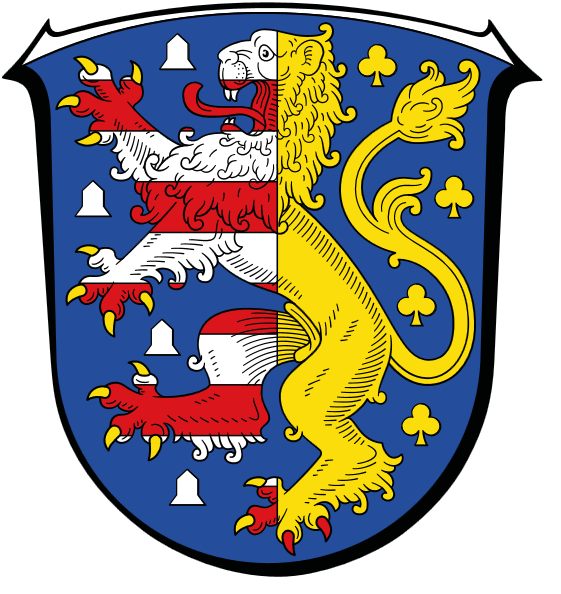 Feuerwehr: FF/ WF 													Name:								Vorname:						Geburtsdatum:							Email:							Straße/ Nr.:														PLZ:						Wohnort:								Mitgliedsnummer:         		/				wird ab dem:																		(Datum)     an die Feuerwehr: FF/ WF									überwiesen.     wird zum: 		31.12.				    abgemeldet.				     		  (Jahr)	Stempel															Unterschrift Vorsitzender/ Wehrführer/ der FeuerwehrAusfüllen durch SterbekasseDie Abmeldung erfolgt zum: 31.12.								    Der Übertritt wird unter der neuen Mitgliedsnummer:  	      	/			   angenommen.Friedrichsdorf, den									(Datum)																	Unterschrift Geschäfts- u. KassenführerBestätigung an: 1.) Sterbekasse      2.) Feuerwehr        3.) Mitglied 